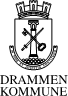 STATENS TILSKUDD TIL INTEGRERINGSARBEID I REGI AV FRIVILLIGE ORGANISASJONERRapportering fra: _____________________________________________________________(Organisasjonsnavn)Organisasjonsnummer:                                                                                                                            Kontaktperson: ______________________________________________________________Adresse (gate): __________________________ Postnr.: _______ Poststed: _____________Telefon: ___________________  Rapporten med vedlegg merkes med tilskudd til integreringsarbeid i regi av frivillige organisasjoner 21/02439 og sendes til: kommunepost@drammen.kommune.no	Frist for innsending: 15.01.2022UnderskriftOrganisasjonens stemple:			Sted ……………………. Dato: ……….…………………………………………                			 ………………………………………………….Ansvarlig for tiltaket eller leder (navn i blokkbokstaver)	Underskrift ansvarlig/leder……………………………………………				.………………………………………………Kasserer (navn i blokkbokstaver)				Kasserer underskriftVedlegg 1:Vedlegg 2:Vedlegg 3:ÅRSREGNSKAP OG RAPPORT FOR 2021DRIFT AV LOKALE INNVANDRERORGANISASJONER   Tilskudd til lokale innvandrerorganisasjoner og frivillig virksomhet i lokalsamfunn1. Regnskap for drift av organisasjonen 20211. Regnskap for drift av organisasjonen 20211. Regnskap for drift av organisasjonen 20211. Regnskap for drift av organisasjonen 2021InntekterKr.UtgifterKr.Driftsstøtte fra IMDi PortoEvt. annen støtte TelefonMedlemskontingentKopieringInntekt fra aktiviteterLeie av lokalerAndre inntekter. SpesifiserKontorrekvisitaStyremøter/årsmøteUtgifter til aktiviteterAndre utgiftersum inntekter sum utgifter2. Regnskap for aktivitetene i 2021:2. Regnskap for aktivitetene i 2021:2. Regnskap for aktivitetene i 2021:Navn på tiltak som organisasjonen har gjennomført i 2021Totale inntekter Totale utgifter sum 3. Hovedmålgruppe for organisasjonen Sett kryssAntallArbeidsinnvandrereFamilieinnvandrere Nyankomne flyktninger Flyktninger med lenger botid Øvrig befolkning i lokalsamfunn Barn og unge med innvandrer bakgrunn Kvinner med innvandrer bakgrunn Menn med innvandrer bakgrunn4. Sammensetning av medlemmerAntall betalende medlemmer bosatt i Drammen kommuneHvilke land kommer medlemmene fra?Hvem samarbeider organisasjonen med?  5. Type aktiviteter Beskriv Informasjonstiltak COVID-19Annet informasjonstiltakSpråkkafé/norsktrening Arbeidsrettede tiltak Tur/friluftsaktiviteter Idrettsaktiviteter Kulturaktiviteter Møteplasser Mentortilbud for unge- negativ sosial kontroll, og tvangsekteskap Forebyggende tiltak -negativ sosial kontroll, tvangsekteskap og kjønnslemlestelse Erfaringsdeling Kompetanseheving 6. Beskriv hvordan organisasjonen har bidratt til å oppnå tilskuddsordningens målsetning. Bruk eget ark om nødvendig.Delmål A: Organisasjonen skal bidra til å stimulere til fellesskap, tillitt og tilhørighet i lokalsamfunn for innvandrere og øvrige befolkning, motvirke utenforskap, herunder arbeid mot rasisme og diskriminering og for mangfold i lokalsamfunn:Presenter noen eksempler på gode tiltak som dere vurderer som særlig vellykkede. Bruk eget ark om nødvendig. 1.2.3.7. Hvordan har situasjonen med Covid-19 påvirket aktivitetene?